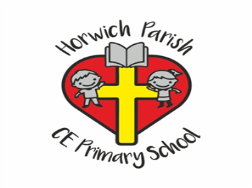 Horwich Parish CE Primary SchoolIntent, Implementation and Impact StatementDate: 11/5/20Subject Leader: Miss Hanlon Subject AreaPSHCEIntent: To allow children to build resilience towards their work.To show importance of kindness and respect for one another.To allow children to understand the importance of empathy and showing kindness.To show appreciation and help those from our local community.To build knowledge of how to stay healthy, safe and be prepared for life in modern Britain.Implementation:New scheme implemented across school.Strategies of growth mind-set continued/visible posters in classes/links with assembly to focus on resilience.Talent shows and productions allowing children to celebrate their differences and unique talents.Visitors from wider community and charity organisations (Blue cross, NSPCC)Impact:Children show resilience and believe in themselves therefore improving their wellbeing and focus towards their work.Children aware of how to keep themselves safe and healthy.Children able to look out for each other and show kindness and empathy skills therefore seeing a reduction in bullying events.Children look after members of the community and develop a sense of their place in the wider world. Future actionsFurther work and book scheme used to help children understand more about diversity within the world.Wider links with local community and religious groups. On-going work on resilience and motivational growth mind-set posters used in lessons to motivate learners.      -Work on team skills and how to show respect to one another across school. (Focus on KS1      turn taking skills)